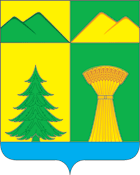 АДМИНИСТРАЦИЯ МУНИЦИПАЛЬНОГО РАЙОНА«УЛЁТОВСКИЙ РАЙОН»ЗАБАЙКАЛЬСКОГО КРАЯПОСТАНОВЛЕНИЕ«06» февраля  2024 года							              № 55 /н						с. УлётыО внесении изменений в муниципальную программу «Профилактика экстремизма и терроризма, а также минимизации и (или) ликвидации последствий проявления терроризма и экстремизма на территории муниципального района «Улётовский район» Забайкальского края на 2023 - 2025 годы», утверждённую постановлением администрации муниципального района «Улётовский район» Забайкальского края от 31.03.2023 № 172/нРассмотрев протест исполняющего обязанности Читинского транспортного прокурора от 15.01.2024 № 15-2024/Прдп20-24-20009313 на отдельные положения Муниципальной программы «Профилактика экстремизма и терроризма, а также минимизации и (или) ликвидации последствий проявления терроризма и экстремизма на территории муниципального района «Улётовский район» Забайкальского края на 2023-2025 годы», в соответствии с Положением об администрации муниципального района «Улётовский район» Забайкальского края, утверждённым решением Совета муниципального района «Улётовский район» Забайкальского края от 21.04.2017 № 380, администрация муниципального района «Улётовский район» Забайкальского края постановляет:Внести изменения в муниципальную программу «Профилактика экстремизма и терроризма, а также минимизации и (или) ликвидации последствий проявления терроризма и экстремизма на территории муниципального района «Улётовский район» Забайкальского края на 2023 - 2025 годы», утверждённую постановлением администрации муниципального района «Улётовский район» Забайкальского края от 31.03.2023 № 172/н «Об утверждении муниципальной программы «Профилактика экстремизма и терроризма, а также минимизации и (или) ликвидации последствий проявления терроризма и экстремизма на территории муниципального района «Улётовский район» Забайкальского края на 2023 - 2025 годы» следующего содержания:Паспорт муниципальной программы «Профилактика экстремизма и терроризма, а также минимизации и (или) ликвидации последствий проявления терроризма и экстремизма на территории муниципального района «Улётовский район» Забайкальского края на 2023 - 2025 годы» изложить в следующей редакции:«Паспорт муниципальной программы «Профилактика экстремизма и
терроризма, а также минимизации и (или)
ликвидации последствий проявления терроризма и экстремизма на
территории муниципального района «Улётовский район» Забайкальскогокрая на 2023 - 2025 годы»».Настоящее постановление официально опубликовать (обнародовать) на официальном сайте муниципального района «Улётовский район» в информационно-телекоммуникационной сети «Интернет» в разделе «Документы» - «Правовые акты администрации» и в разделе «Деятельность» - «Социальная сфера, физическая культура и спорт, муниципальные программы» - «МУНИЦИПАЛЬНЫЕ ПРОГРАММЫ» - «НПА И документы» и в разделе «Деятельность» - «Комиссии и рабочие группы» - «Антитеррористическая комиссия» -https://uletov.75.ru.Контроль за исполнением настоящего постановления оставляю за собой.Глава муниципального района «Улётовский район							        А.И. СинкевичНаименованиемуниципальнойпрограммыМуниципальная программа «Профилактика экстремизма и терроризма, а также минимизации и (или) ликвидаций последствий проявления терроризма и экстремизма на территории муниципального района «Улётовский район» Забайкальского края на 2023 - 2025 годы» (далее - Программа)Дата принятия решения о разработке ПрограммыПостановление администрации муниципального района «Улётовский район» Забайкальского края от 13.02.2023 № 81 «О разработке муниципальной программы «Профилактика экстремизма и терроризма, а также минимизации и (или) ликвидации последствий проявления терроризма и экстремизма на территории муниципального района «Улётовский район» Забайкальского края на 2023 - 2025 годы»ДатаутвержденияПрограммыПостановление администрации муниципального района «Улётовский район» Забайкальского края от 31 марта 2023 года № 172/н «Об утверждении муниципальной программы «Профилактика экстремизма и терроризма, а также минимизации и (или) ликвидации последствий проявления терроризма и экстремизма на территории муниципального района «Улётовский район» Забайкальского края на 2023 - 2025 годы»ЗаказчикПрограммыАдминистрация муниципального района «Улётовский район» Забайкальского краяРазработчик программы и координаторПрограммыАдминистрация муниципального района «Улётовский район» Забайкальского краяИсполнители Программы и основных мероприятий ПрограммыАдминистрация муниципального района «Улётовский район» Забайкальского краяОтдел образования и социальной политики администрации муниципального района «Улётовский район» Забайкальского края МРУК МР «Улётовский район»Администрации городского и сельских поселений муниципального района «Улётовский район» Забайкальского краяЦелиПрограммыРеализация государственной политики в области профилактики терроризма, минимизации и (или) ликвидации последствий его проявлений, а также защита личности, общества и государства от террористических актов и иных проявлений терроризма на территории муниципального района «Улётовский район» Забайкальского краяЗадачиПрограммы:Выявление и устранение причин и условий, способствующих возникновению и распространению терроризма на территории муниципального района «Улётовский район» Забайкальского края;Обеспечение выполнения требований к антитеррористической защищенности объектов (территорий) образовательных учреждений;Организация и проведение в муниципальном районе «Улётовский район» Забайкальского края информационно-пропагандистских мероприятий по разъяснению сущности терроризма и его общественной опасности, а также по формированию у граждан неприятия идеологии терроризма, в том числе путём распространения информационных материалов, печатной продукции, проведения разъяснительной работы и иных мероприятий;Поддержание в состоянии постоянной готовности к эффективному использованию сил и средств муниципального района «Улётовский район» Забайкальского края, предназначенных для минимизации и (или) ликвидации последствий проявлений терроризма и его неблагоприятного морально-психологического воздействия на общество или отдельные социальные группы.СрокиреализацииПрограммы     Реализация Программы предусмотрена в один этап 2023 - 2025 годы включительноПеречень основныхмероприятийПрограммыОрганизация и проведение заседаний антитеррористической комиссии муниципального района «Улётовский район» Забайкальского края;Организация и проведение проверок соответствия уровня антитеррористической защищенности объектов (территорий) образовательных учреждений;Организация и проведение информационно-пропагандистских мероприятий по разъяснению сущности терроризма и его общественной опасности;Обеспечение выпуска и размещения видео-аудио роликов и печатной продукции по вопросам профилактики терроризма;Обеспечение изготовления и размещения в средствах массовой информации (включая официальный сайт муниципального района «Улётовский район») информационных материалов по вопросам профилактики терроризма;Организация и проведение тренировок по отработке порядка действий при угрозе совершения или совершении террористического акта работников объектов (территорий), к антитеррористической защищённости, которых установлены отдельные требования нормативными правовыми актами Российской Федерации, находящихся в муниципальной собственности или в ведении органов местного самоуправления.ОжидаемыеконечныерезультатыреализацииПрограммыНеприятие идеологии терроризма гражданами муниципального района «Улётовский район» Забайкальского края;Отсутствие причин и условий, способствующих осуществлению проявлений террористического характера;Обеспечение антитеррористической защищённости объектов, подведомственных органам местного самоуправления, в соответствии с требованиями федерального законодательства;Умение граждан правильно действовать при чрезвычайных ситуациях, вызванных террористическим актом.Объёмы и источники финансирования ПрограммыОбъёмы финансирования муниципальной программы по годам реализации, тыс. рублейВсего: 5330 тыс. руб.В том числе:2023 год - 1510 тыс. руб.2024 год - 1810 тыс. руб.2025 год - 2010 тыс. руб.ЦелевойПоказатель (индикатор)Количество проведённых заседаний антитеррористической комиссии муниципального района  «Улётовский район» Забайкальского края;Обеспечение соответствия уровня антитеррористической защищенности объектов (территорий) образовательных учреждений;Доля охвата населения муниципального района «Улётовский район» Забайкальского края информационно-пропагандистскими мероприятиями по разъяснению сущности терроризма и его общественной опасности; Количество размещённых видео- и аудио-роликов и печатной продукции по вопросам профилактики терроризма;Количество изготовленных и размещённых в средствах массовой информации (включая официальный сайт муниципального района «Улётовский район») информационных материалов по вопросам профилактики терроризма;Количество тренировок по отработке порядка действий при угрозе совершения или совершении террористического акта работников объектов (территорий), к антитеррористической защищенности которых установлены отдельные требования нормативными правовыми актами Российской Федерации, находящихся в муниципальной собственности или в ведении органов местного самоуправления.